SELF-CONSULTATION FORMPlease provide your contact details:STEP 1: Create a sketch to show the layout of your garden and your SMART buildings configurationTo include:~ Layout of your garden~ Position of the garden room~ Measurements of site~ Fuse board position in your house/garage~ Door type(s) and locations~ Window types and locations~ Socket locations (each location supplied with 2 x double sockets as standard)~ Internal partition wall and door locations (if required)~ External light locations (if required)~ Decking location (if required)Example below - this can be hand drawn or created on a computer.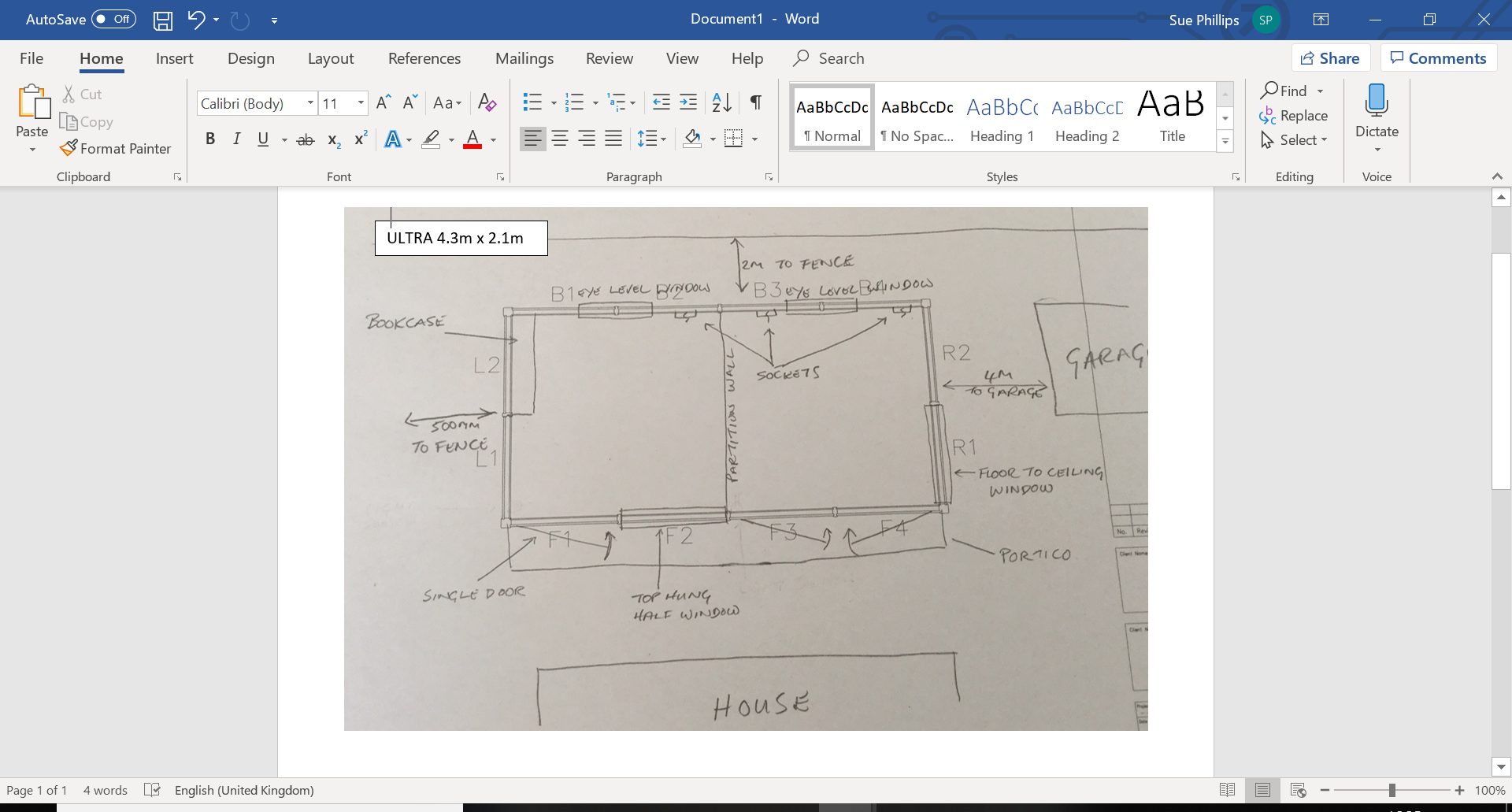 Tips for planning your layout:Stand in the chosen position of the garden room in your garden and think about where you want your view to be when you are inside it.Start by designing the inside first, think about where you want your desk/furniture etc.Once you have done this, the best positions for the doors and windows should become clear.Don’t forget ventilation - a lot of floor to ceiling glass looks nice, but ensure you add a few opening windows to get some air flow.We recommend a minimum gap of 500mm to all boundaries for all buildings under 15sqm, and 1m for all those over 15sqm.STEP 2: Other areas to considerSTEP 3: GroundworksIf you prefer to use your own contractor to lay the base, then we can provide you with our specification. STEP 4: ElectricsIf you prefer to use your own electrician, then we can provide you with our specification.STEP 5: Site photosOnce you have completed this form and created your layout sketch, please return it to us along with photos or a video showing:~ The front of your house clearly showing where our vans can park~ The route from the front of your house to the installation site~ The location you wish to install the building in the garden~ Your fuse board (open with fuses on show) clearly showing its locationPlease email your completed form to: contactus@smartgardenoffices.co.ukWe suggest that the videos or images are sent via the free ‘WeTransfer’ service to the above email address: https://wetransfer.com.  Once we have received your completed form and photos/video, we will be able to provide a fully itemised quotation within 1-3 working days.We do hope that we can be of assistance in creating your perfect garden room but if you do require any assistance in completing your self-consultation form, please do not hesitate to get in touch, you can reach us on 01359 271942 or contactus@smartgardenoffices.co.uk.We look forward to hearing from you.The Team at SMART NAME:EMAIL ADDRESS:PHONE NUMBER:MOBILE NUMBER:SITE ADDRESS:INVOICE ADDRESS:RANGE: Ultra / Affinity / Key Studio / Belle / Temple Folly / Suffolk Barn / ClassicSIZE:WHAT DO YOU PLAN TO USE YOUR BUILDING FOR?PORTICO POSITION (Applicable to Ultra/Affinity): Front / left / right / No porticoCANOPY (Applicable to Affinity - please specify if open or solid back wall):1m / 2m / 3m / 4mROOFLINE: Hidden / Monopitch / Viewline / Lowline / Highline / CantileverUPVC DOOR(S) AND WINDOWS FINISH:Black / Anthracite Grey / White / Cream / Oak / Chartwell GreenINTERIOR LIGHTING:4 bar ceiling mounted spotlights / recessed LED downlightsEXTERIOR COLOUR (Belle, Temple Folly, Suffolk Barn and Classic):Brick / Shale / Mallard / Sea Foam Green / Island Breeze / Chamois / Black flood / Clunch / Oxford Stone / Purbeck Stone / Ball Green / Cinder rose / Green BlueINTERIOR FINISH:Popular 1 / Popular 2 / New England 1 / New England 2 / Aspen / FlushFLOORING:LAMINATE - White Oak / Grey Oak / Light Oak / Medium Oak / Dark oakCARPET - Forest Green / Moorland Spring / Anthracite / Soft blue / SandstormVINYL - Wood effect PARITION WALLS:Wall with no internal door / wall with hinged internal door / wall with sliding internal sliding doorHEATING:Thermostatically controlled portable radiator / underfloor heating (with laminate flooring only) / Wall mounted heater / Climate control (heating and cooling)EXTERNAL LIGHTING (Please specify if motion sensor required):Puddle lighting in portico or soffits / contemporary lights / drop lanterns / bulkhead lights - With or without a motion sensor.OPTIONAL EXTRAS:WHITE ‘CLIP-IN FRAME’ VENETIAN BLINDSBURGLAR ALARMDECKING (1 .5m deck to front as standard)DECK LIGHTSWATER BUTT (250L / 100L slimline)BLUETOOTH SPEAKERSWIFI CONTROLLED LIGHT SWITCHES(DESKS AND FURNITURE CURRENTLY UNAVAILABLE)Do you require SMART to carry out any site clearance e.g removal of patio, removal of shed?Do you require SMART to install a suitable base?Do you require SMART to organise a skip for any clearance?Do you require SMART to carry out the electrical connection?Do you require SMART to install a CAT6 internet connection (WiFi extenders also available)?